Halloween Candle Flame Template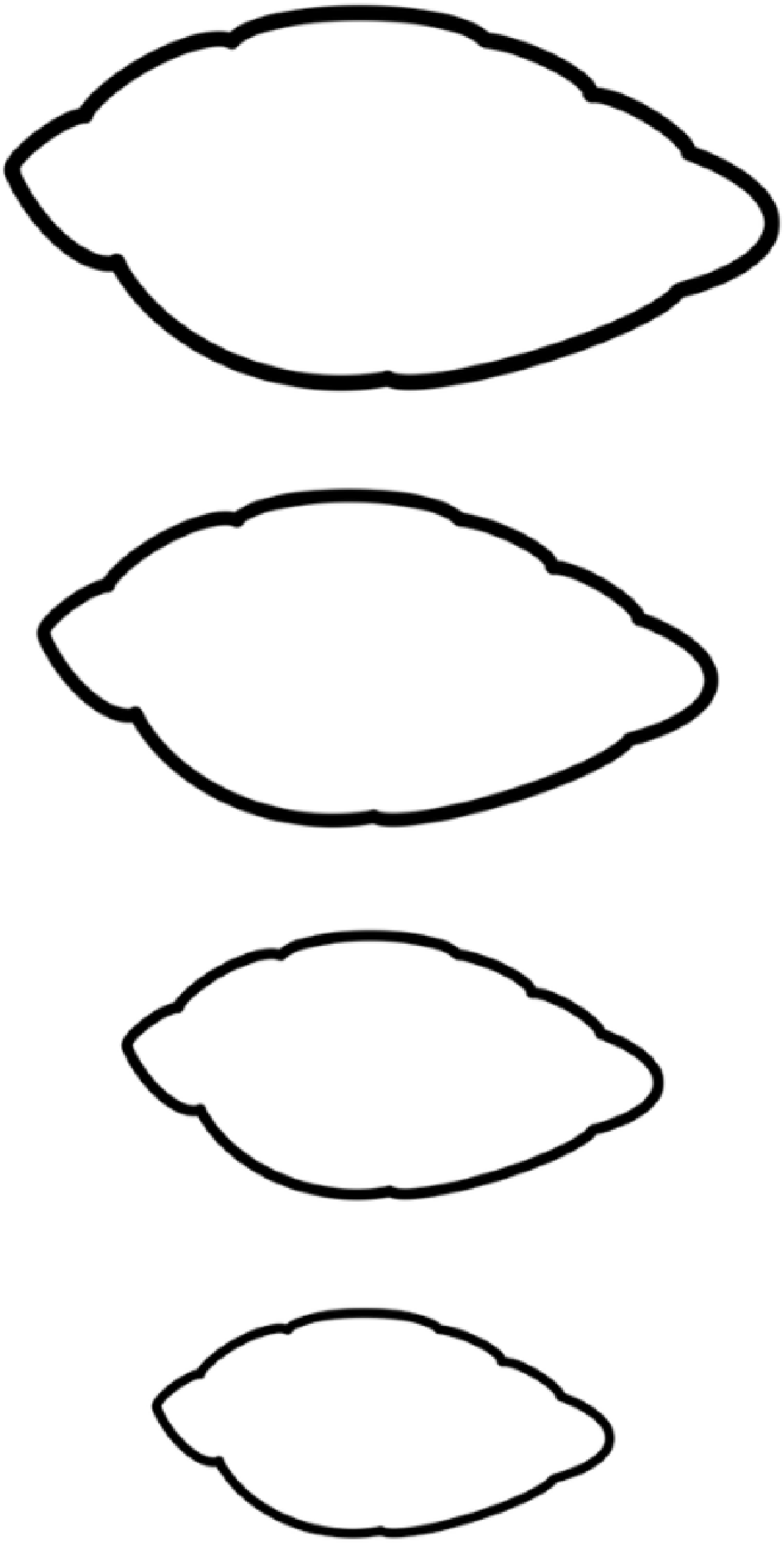 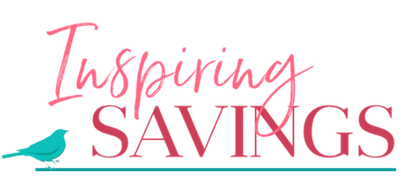 